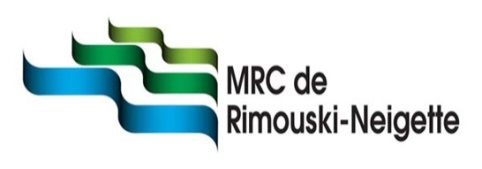 DOSSIER NO :                 GRILLE D’ANALYSEProjet soumis au Fonds de développement rural selon laPolitique de soutien aux projets structurants pour améliorer les milieux de vieCOMMENTAIRES À FAIRE PARVENIR AU PROMOTEURDate de l’analyse :              /       /      Analyste :Nom du projet :      Nom du projet :      Nom du projet :      Nom du projet :      Promoteur :      Promoteur :      Promoteur :      Promoteur :      NATURE DU PROJET Le projet doit s’inscrire à l’intérieur des champs d’intervention prioritaires identifiés dans la Politique de soutien aux projets structurants pour améliorer les milieux de vie. Parmi combien de champs d’intervention prioritaires s’inscrit le projet ?      / 7Le développement agricole et les systèmes alimentaires locauxLes services de proximité.La vitalité et l’occupation du territoire. La mobilité durable.L’environnement. Les loisirs, la culture ou le patrimoine.Le tourisme, l’accueil ou l’immigration.      / 7Le projet s’inscrit-il dans les planifications locales concernées (ex. Plans d’action de la MRC, des municipalités, des organismes communautaires, du Collectif régional de développement du Bas-Saint-Laurent, etc. ou un défi majeur identifié par le milieu)?      / 5SOUS-TOTAL      / 12MOBILISATION ET ENGAGEMENT DU MILIEULa municipalité contribue-t-elle au projet (financement, ressources humaines, prêt d’équipements, etc.)?       / 5La corporation de développement contribue-t-elle au projet (financement, bénévoles, prêt d’équipements, etc.)?      / 5Le projet favorise-t-il la participation citoyenne, l’engagement, la prise en charge par le milieu de son développement?      / 10Le projet mobilise-t-il les intervenants locaux et d’autres horizons pour générer un processus de concertation et de partenariat?      / 8SOUS-TOTAL      / 28RETOMBÉES POUR LE MILIEULe projet générera-t-il des retombées structurantes pour le développement du milieu et des impacts sociaux, économiques et environnementaux prévisibles (par exemple :  qualité de vie, équité, rétention citoyenne, attractivité du milieu, aménagement durable, protection de l’environnement, protection du patrimoine, subsidiarité, accès au savoir, efficacité économique, mixité et complémentarité, etc.)      / 20Le promoteur a-t-il démontré qu’il peut qualifier et quantifier les impacts du projet dans le milieu?      / 2Le projet dote-t-il le milieu d’une structure qui a un effet multiplicateur sur d’autres activités du milieu ?      / 8SOUS-TOTAL      / 30FAISABILITÉ DU PROJETLe promoteur démontre-t-il qu’il met en place les atouts pouvant mener à la pérennité du projet (compétences / forces / partenariats / stratégies)?      / 10Le promoteur démontre-t-il qu’il a la capacité de réaliser le projet (financier, technique, etc.)?       / 5Le projet du promoteur est-il réaliste (échéances de réalisation, structure financière, objectifs du projet, résultats et impacts souhaités, etc.)?      / 5Les sources de financement habituellement disponibles pour ce genre de projet ont-elles été sollicitées et contribuent-elles de façon à donner un effet levier maximal au montant qui serait consacré par le Fonds de développement rural?      / 10SOUS-TOTAL      / 30BILANTOTAL Le projet obtient entre 60 et 74 points :      AVIS FAVORABLELe projet obtient 75 points ou plus :	          AVIS TRÈS FAVORABLE      / 100POINTS BONISÉlément additionnel à prendre en compte pour justifier l’octroi de points bonis :       / 5Le projet implique-t-il plusieurs municipalités? 2 municipalités = 4 pt3 municipalités = 8 pt4 municipalités et plus = 12 pt      / 12